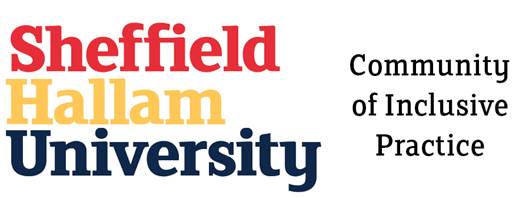 Community of Inclusive Practice
Hallam Guild - Themed Week - 24th June - 28th June 2019Inclusive Group work
Helen Kay and Marissa Hill
This workshop allowed delegates an opportunity to discuss some of the challenges of group work and an exploration of ideas for to support access and participation to enhance a sense of belonging and community.  Here are some of the discussion points and suggested next steps:Group Teaching and Learning
Helen Kay has created a resource called group teaching and learning, which provides information, guidance and resources for both staff and students at Hallam. We'd love to have your feedback on the existing content and ideas to develop new content and share best practice.We are currently working on a project to join up all group work content across all teaching and assessment essentials sites - for more details please contact teachingessentials@shu.ac.uk The Skills Centre
Nick Russell
Have a range of generic group work resources which can provide a start to understanding and delivering group work activities for both students and staffNext steps - add to and share existing resources under Teaching and Assessment Essentials
Learning Contracts
Liz Escadale
Are currently undertaking a project to review how Learning Contracts are created for the individual student and to links to a wide range of guidance and information for both students and staff. They are expecting to roll-out the new style Learning Contracts wef September 2019.Next steps - add to and share existing resources under Teaching and Assessment EssentialsCommunicate to staff networks:Course LeadersModule LeadersStudent Administration support staffUsing Technology to facilitate group workThe Assistive Technology Service which includes AppsAnywhere and MindviewGoogle Apps - facility to share 1 document for group contributionsSocretive App which includes Interactive analytic skillsTrello BoardsBlackboard - take a look at the TEL Help site for group work guidanceACTIVITY - thoughts on group work?The delegates discussed the positive and negative aspects to group work and assessment and gave some ideas on how to integrate into teaching and learning:ChallengesIdeas and suggestionsHandling difficult conversations
Challenging assumptions from the studentsWriting inclusive group work guidelines
Being made available on Blackboard beforehandEnglish as a second language
Understanding regional dialectsSupporting peer mentors in group workHow to support deaf students in group work:
Consider anxiety and wellbeing issuesSmall group activities in formative assessment (not summative)Expectations of behaviour based on:
Different cultures
Age group dynamics
Structure of social groupsTeaching and Learning
Active learning approach
Peer learning - ideas and conversationsMaking assumptionsFeeding back facilitationHow to engage students at different levels
More at L4 then phase out by L6?
Isolated groups Setting expectations early as possible!
Timelines
Group work and assessment
Learning Engagement
Students in the decision making process 
Split up 'cliques' in the module group
Learning Spaces - consider classroom set up and environmentCourse Design:
Setting expectations in course and module leaders and tutor groups
Adaptations for group work
Planning
Normalising group work strategies
Conversations across all module teams Skills - areas of:
Employability
Raising standards and aspirations
Scale-up
Social practices in a group environment
Providing strategies for the students
Transferable skillsUnderstanding the needs of the group
Normalising the language usedDeveloping 'contracts of behaviour' for students
Linked to student induction